Заповедник слонов в Куала ГандахВ заповеднике слонов Куала Гандах вы получите уникальную возможность понаблюдать за слонами в местах их привычного обитания.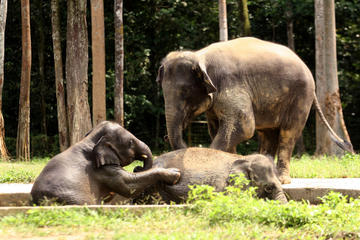 Это удивительное место поможет вам ближе познакомиться с этими исчезающими добрыми великанами.Если вы достаточно смелы, вы сможете заплыть со слонами в реку и искупать их! Едва ли найдется лучший способ познакомиться с этими гигантами поближе.Было подсчитано, что в Малайзии осталось всего 1200 диких индийских слонов или Elephus Maximus, и данный парк – единственный центр сохранения этого исчезающего вида толстокожих.Живущие здесь слоны были спасены в разных частях полуостровной Малайзии и перевезены в безопасный заповедник.**Входит трансфер Гостиница/Заповедник/Гостиница **Услуги русскоговорящего гида**Обед**В стоимость включены входные билеты **Не входит в стоимость купание со слонами ($ 9.00 на человека и оплачивается на месте)